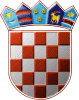               REPUBLIKA HRVATSKAKRAPINSKO – ZAGORSKA ŽUPANIJA                    GRAD ZLATAR                GRADONAČELNIKKLASA: 350-01/22-01/06URBROJ:2140-07-02-24-198Zlatar, 27.05.2024.                                                                                                 GRAD ZLATAR                                                                                              GRADSKO VIJEĆEPREDMET: V. izmjene i dopune Prostornog plana uređenja Grada Zlatara – Konačan prijedlog; dostavlja seV. izmjene i dopune Prostornog plana uređenja Grada Zlatara izrađene su temeljem Odluke o izradi V. izmjena i dopuna Prostornog plana uređenja Grada Zlatara („Službeni glasnik Krapinsko-zagorske županije“ broj 28/23) koju je donijelo Gradsko vijeće na svojoj 18. sjednici održanoj 12.06.2023. godine, a u skladu sa Zakonom o prostornom uređenju („Narodne novine br. 153/13, 65/17, 114/18, 39/19, 98/19 i 67/23) i drugim zakonskim i podzakonskim propisima te Prostornom planu Krapinko-zagorske županije („Službeni glasnik Krapinsko-zagorske županije“ broj 4/02, 6/10, 8/15).Temeljem članka 28. Poslovnika Gradskog vijeća Grada Zlatara („Službeni glasnik Krapinsko-zagorske županije“ br. 27/13, 17A/21, 54A/21), dostavlja se na raspravu i usvajanje Konačan prijedlog V. izmjena i dopuna Prostornog plana uređenja Grada Zlatara.GRADONAČELNICAJasenka Auguštan-Pentek, bacc. oec.Prilog: 1. Konačan prijedlog